              					23. SJEDNICA ŠKOLSKOG ODBORA   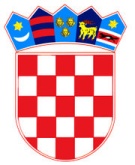      REPUBLIKA HRVATSKA OSNOVNA ŠKOLA MATIJE GUPCA           GORNJA STUBICAMatije Gupca 2, 49245 Gornja Stubica KLASA: 007-04/22-02/11URBROJ: 2140-64-22-1Gornja Stubica, 21.11.2022.Na temelju članka  43. 47. i 58. Statuta Osnovne škole Matije Gupca Gornja Stubica predsjednica Školskog odbora  Željka Franjković saziva  23. sjednicu Školskog odbora  koja će održati  dana 24.studenog  2022.  (četvrtak)  u 16;30 sati u OŠ Matije Gupca Gornja Stubica DNEVNI RED:Usvajanje predloženog Dnevnog reda  23.sjednice Školskog odbora 24.11.2022., (privitak poziv),Usvajanje zapisnika sa 22.e-sjednice Školskog odbora održane dana  11.11.2022.godine od 08;00 do 20;00 sati   sa svim odlukama i zaključcima, (privitak zapisnik)Davanje prethodne suglasnosti ravnateljici Škole za zključivanje ugovora o radu  na radnom mjestu UČITELJ/ICA GEOGRAFIJE  na  određeno  puno vrijeme 40  sati ukupnog tjednog radnog vremena,   Razmatranje zahtjeva  za davanje suglasnosti  Udruge Gornjostubička luč, Perivoj Sv.Martina, Slani Potok 57, 49245 Gornja Stubica,    za obnovu zdenca kod Gupčeve lipe u Gornjoj Stubici,  Pitanja, prijedlozi i mišljenja, razno. Članak 47.Statuta ŠkoleU hitnim situacijama te posebno opravdanim razlozima sjednica Školskog odbora može se sazvati usmeno odnosno telefonskim putem ili elektroničkim putem. U slučaju održavanja elektroničke sjednice u pozivu za sjednicu koji se dostavlja svim članovima na njihovu mail adresu, uz dnevni red određuje se početak i završetak elektroničke sjednice, a u tom se vremenu članovi Školskog odbora očituju elektroničkim putem.Nakon završetka elektroničke sjednice sastavlja se zapisnik u čijem su privitku sva pristigla očitovanja.                                                                       Predsjednica Školskog odbora:                Željka FranjkovićDostaviti:I.Članovima Školskog odbora elektroničkim putem 1.Željka Franjković2.Martina Lešković3.Dinko Prpić4.Juraj Lukina 5.Vladimir Škvorc6.Željka Levak7. Marija Vrđuka PoldrugačII.Oglasna  ploča i mrežna stranica  OŠ Matije Gupca Gornja Stubica III.Ravnateljica škole, IV.Arhiva.